Filosofía. 6to.Profesora: Orcellet Silvina.Actividad 10.Lectura para compartir en la próxima clase. Fecha de entrega: 29/09Correo de contacto: orcelletsilvina@gmail.comActividad:Leer el siguiente material para conocer a Platón.Según la lectura que pudiste hacer, ¿sobre que ideas le interesaba reflexionar a este filósofo?¿Qué intenta explicar a través del mito de la caverna?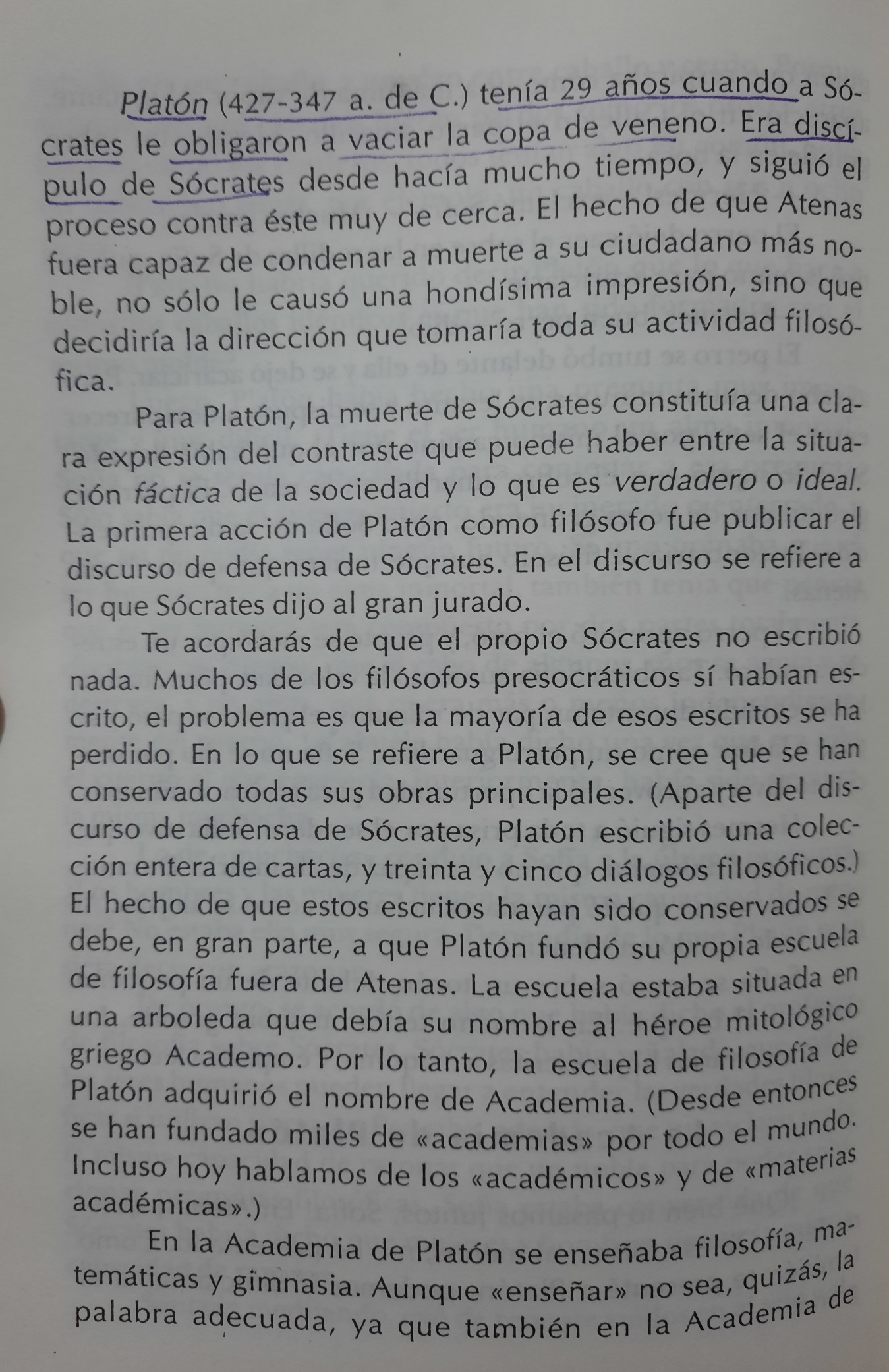 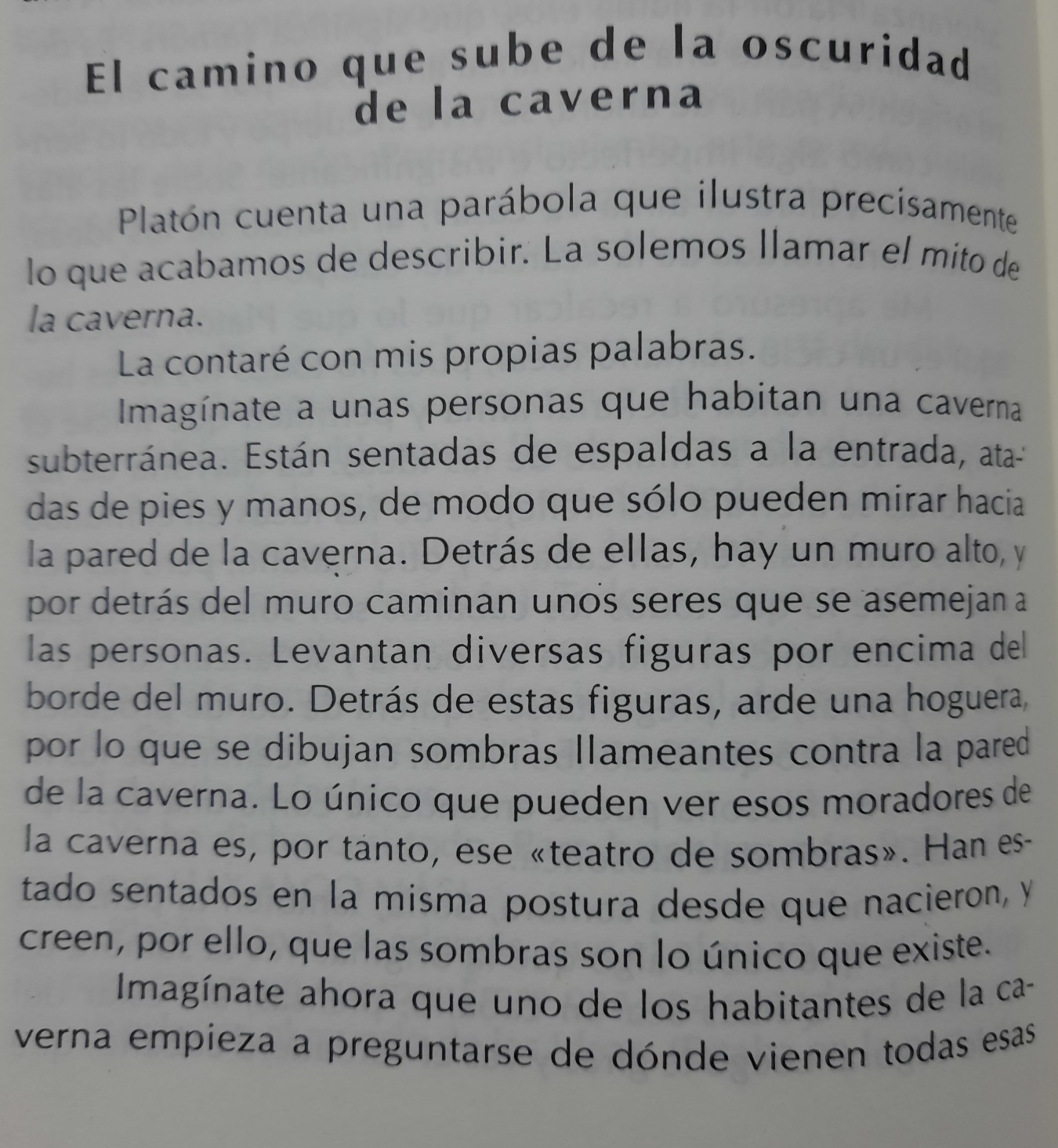 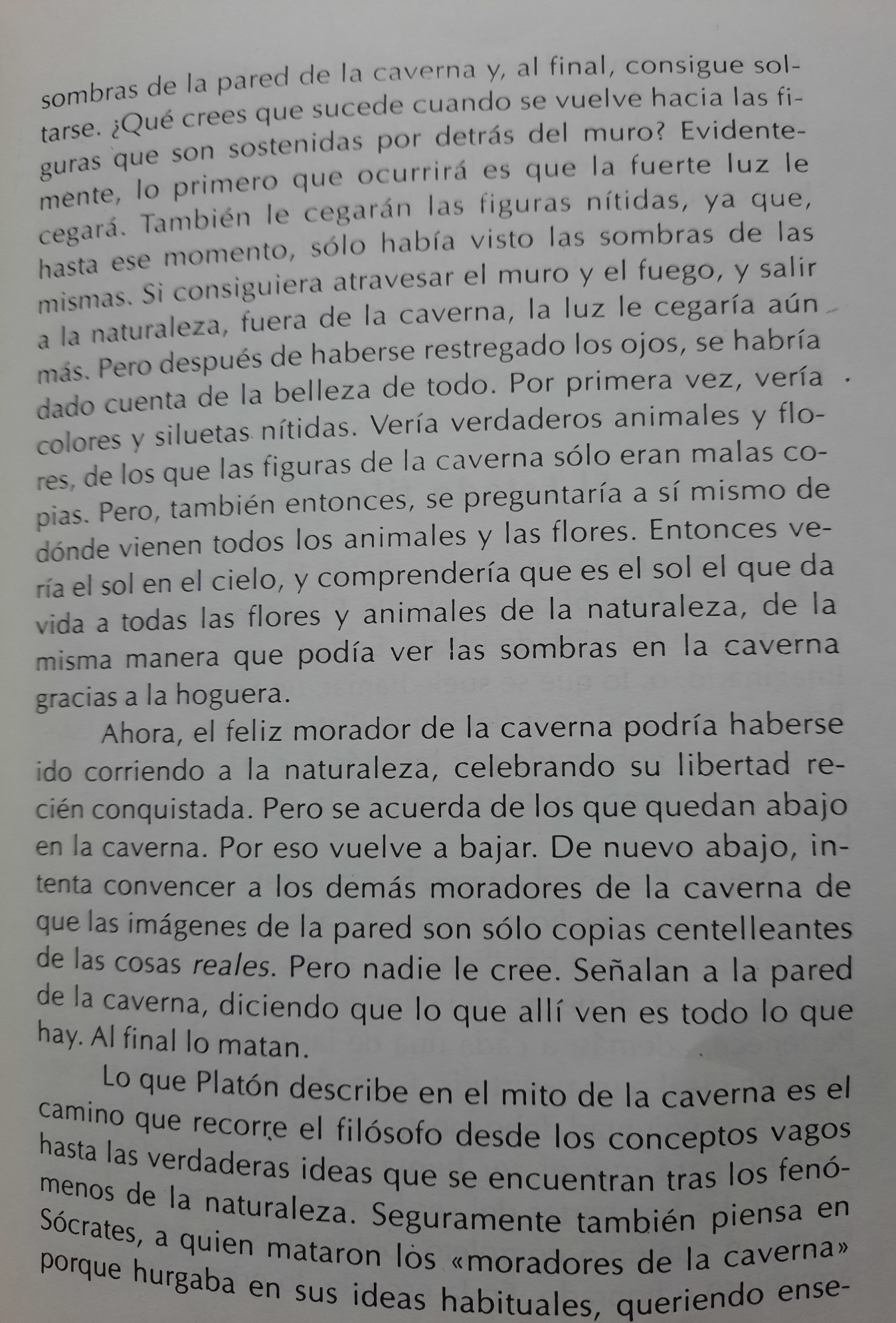 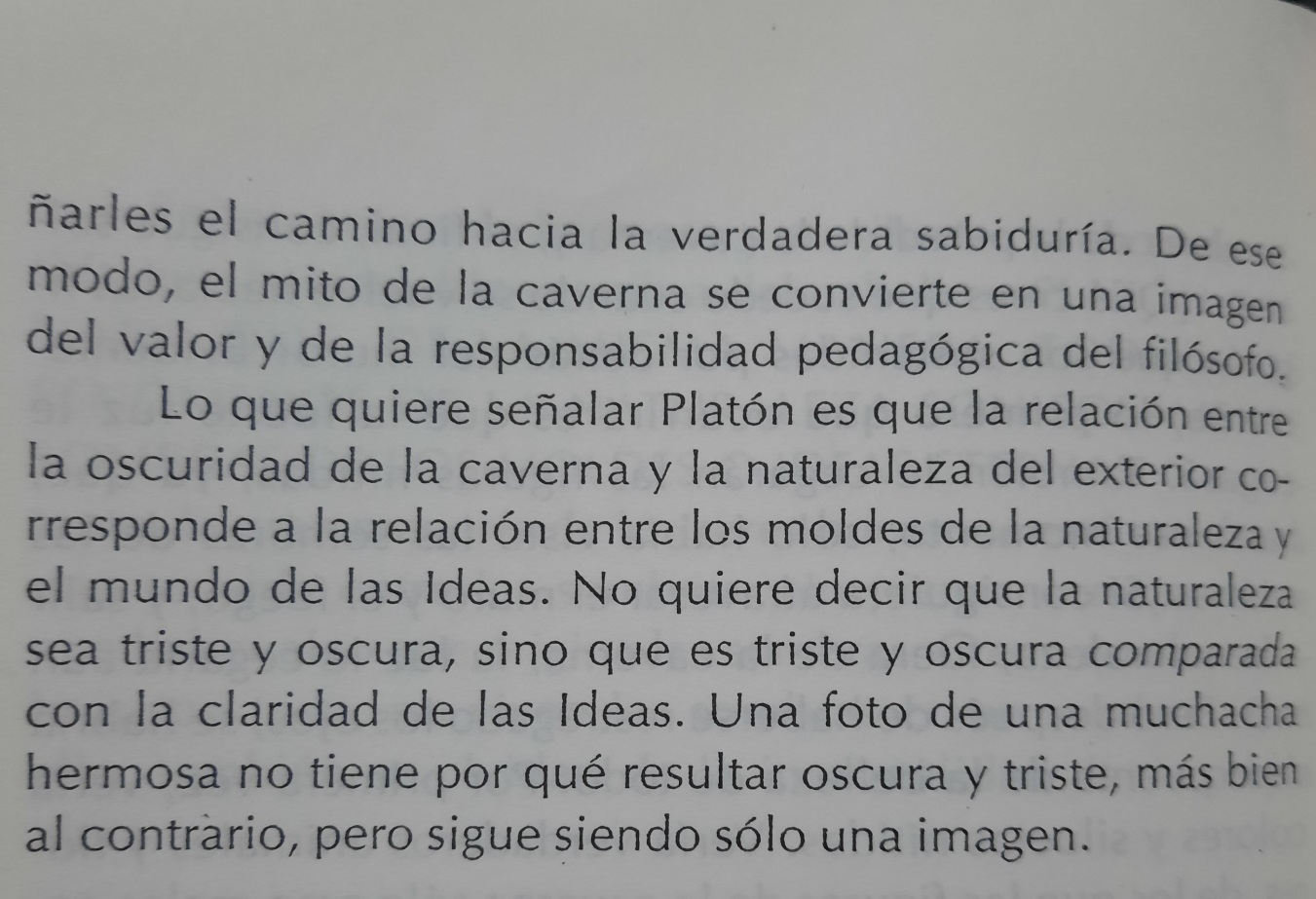 